Arbetsdagar i ungdomssektionenSöndagen 30 september kl. 10.00Vi förbereder ungdomssektionens båtar för upptagning och stuvar undan jollarna för att få plats under tak i vinter.Vi bjuder på fika och korv under dagenLördagen 6 oktober kl. 9.00Upptagning av 606-båtarna och ordna inför vintern för ungdoms sektionens båtarVi bjuder på fika och korv under dagenHar ni frågor, hör av er till Janne på 070-285 5523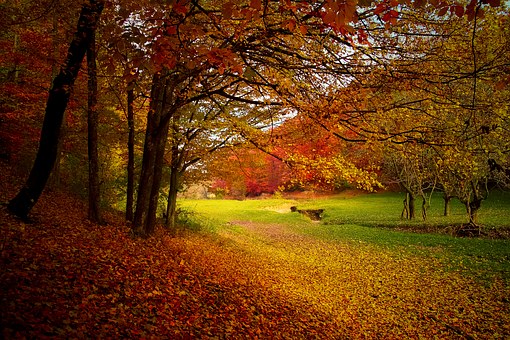 